What is Cultural Capital?Cultural capital is the accumulation of knowledge, behaviours, and skills that a student can draw upon and which demonstrates their cultural awareness, knowledge and competence. It is one of the key ingredients a child will draw upon to be successful in society, their future career and within the world.Cultural capital promotes social mobility and success in our stratified society.Cultural capital gives a child power. It will help them to achieve goals, become successful, and rise up the social ladder without necessarily having wealth or financial capital.Cultural capital is having assets that give students the desire to aspire and achieve social mobility whatever their starting pointIn EYFS, Cultural Capital is about preparing children with the knowledge and skills for what comes next. This is so important in early years because what children learn in those vital first years of life will stay with them forever.Policy Rationale:At Westlea Primary School, we recognise that for any student to aspire and be successful in life, they need to be given rich, inclusive and sustained opportunities to develop their cultural capital. The School’s Vision recognises four key areas of development which are interrelated and underpinned by British Values. Together and over time, these areas cumulatively contribute to shaping a student’s cultural capital: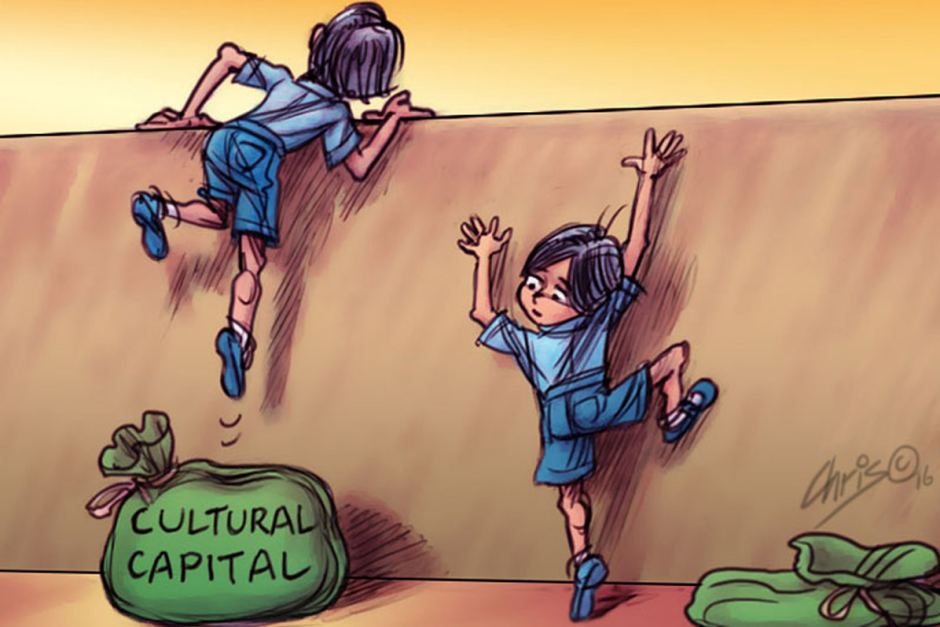 .         The Westlea VisionDream, Believe and Achieve through L.O.V.ELearningOpportunitiesValuesEducational ExcellenceLearning for lifeReadingWritingPSHEREDTICTMathsMeta CognitionHealthy SchoolsOpportunities: the connected worldBroad and balance curriculumMusic and Sporting opportunitiesPerformancesTrips and VisitorsOutdoor learningFundraisingExtracurricular activitiesArtGeographyRule of LawMutual RespectDemocracyIndividual LibertyVision and DreamsFreedom to thinkGlobal LearningBe the best you canChallengeCreativityTolerance KindnessAcademic excellenceEducational ExcellenceSocial SkillsFrenchScienceHistoryInclusionPurposeful CurriculumPerseveranceam Work